Chesterfield Township School District PTA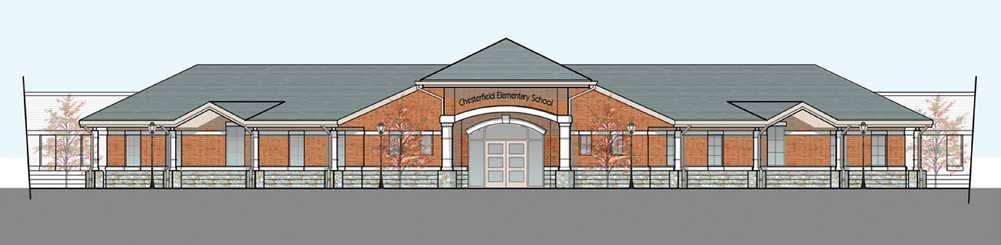 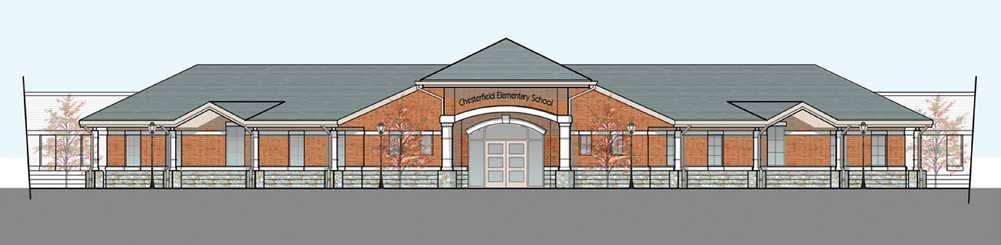 30 Saddle Way		                                                                                   Telephone (609) 298-6900Chesterfield, NJ  08515						    Fax (609) 298-7884			www.chesterfieldschool.com				           www.chesterfieldelementarypta.com  Tax ID # 237-212-169President- Stacy Cassidy		Vice-President….Kristin Goldmacher			Vice-President….Maggie Brittain Rec. Secretary…Kathleen Principe     	Corresponding Secretary….Jeanne Ashmore       		  Treasurer….Heather Christensen------------------------------------------------------------------------------------------------------------------------------------------------------------------------------------------2015 Carnival SponsorshipsHello Neighbors! On Saturday, June 13th, 2015 the Chesterfield PTA will hold it’s much anticipated school carnival!  As our school population continues to grow to over 700 students, so does our carnival.  Therefore, we are looking towards our Chesterfield neighbors for support in maintaining the carnival’s growth! Attached, you will find three levels of Carnival Sponsorship opportunities.  Please, let us know what option best fits your individual or business sponsorship availability.  Because, the PTA is a non-profit organization, we have included our tax ID number above for any donations/sponsorships.   We look forward to working with you in providing a fun day of rides, games, food, music and entertainment for the residents of Chesterfield and neighboring communities! Thank you in advance for your generous and continued support.  You may contact me directly at chesterfieldelementarypta@gmail.com with any questions.  Sincerely, Stacy CassidyPTA President Chesterfield Township School District PTA30 Saddle Way		                                                                                   Telephone (609) 298-6900Chesterfield, NJ  08515						    Fax (609) 298-7884			www.chesterfieldelementarypta.com                                                                Tax ID # 237-212-169President- Stacy Cassidy		Vice-President….Kristin Goldmacher			Vice-President….Maggie Brittain Rec. Secretary…Kathleen Principe     	Corresponding Secretary….Jeanne Ashmore       		  Treasurer….Heather ChristensenCARNIVAL SPONSORSHIP FORMSubmission Deadline: June 3rd, 2015*Completed forms and sponsorship donations can be submitted via mail or online.*Mail: Checks made payable to “Chesterfield PTA” 30 Saddle Way, Chesterfield, NJ 08515Online- Email and   PayPal account: chesterfieldelementarypta@gmail.com Company/Individual Sponsor Name:____________________________________________________________Mailing Address: ___________________________________________________________________________________Phone:_______________________________________________________________________________________________Email Address:______________________________________________________________________________________Website: ____________________________________________________________________________________________Facebook:___________________________________________________________________________________________SPONSORSHIP LEVELS Please, email company/organization name and/or logo to chesterfieldelementarypta@gmail.com by June 5th.BRONZE$75 or LessRecognition on PTA Website  SILVER$150Recognition on PTA WebsiteRecognition on PTA Facebook Page GOLD$300Recognition on PTA Website Recognition on PTA Facebook PageName on a lawn sign placed during Carnival 